Iowa Department						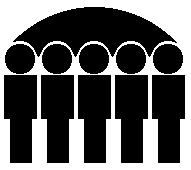 Of Human ServicesKevin W. Concannon, Director	Statistical Report On FIP Applications And Cases Discontinued	August, 2003	Number of Applications:	FIP	FIP-UP	Total	Pending at Beginning of Month:	727	154	881	Received during the Month:	4,638	751	5,389	Total Dispositions in Month:	4,485	732	5,217	Approved:	3,328	462	3,790	Denied:	887	206	1,093	Disposed of by other means:	270	64	334	Pending at end of Month:	880	173	1,053	Reasons for Applications Denied:	No Eligible Child:	109	14	123	Not Deprived of Support or Care:	2	2	4	Resources Exceed Limits:	17	6	23	Income Exceeds Standards:	284	113	397	Failure to Comply w/ Procedural Req:	466	68	534	Failure to Comply w/ JOBS Req.:	0	0	0	Undocumented Alien:	1	0	1	Nonresident:	8	3	11Reasons for other Dispositions:	Application Withdrawn:	264	63	327	Unable to Locate or Moved:	6	1	7Reasons for Cancellation of Active Cases:	No Longer Eligible Child:	246	6	252	No Longer Deprived of Support or Care:	0	0	0	Resources Exceed Limits:	0	0	0	Income Exceeds Limits:	702	135	837	Moved or Cannot Locate:	75	10	85	Recipient Initiative:	279	32	311	Failure to Comply w/ Procedural Req.:	453	82	535	Failure to Comply w/ JOBS Req.:	0	0	0	Loss of Disregards under JOBS Pr'gm:	0	0	0Total Cases Cancelled:	1,755	265	2,020Prepared by:Bureau of Research Analysis	Judy Darr (515) 281-4695Division of Results Based Accountability	   Statistical Research Analyst	